Visa DepartmentEmbassy of GhanaRe: ENTER NAMEVisa Application15th September 2023Dear Sir/ MadamOur client ENTER NAME will be joining our Trans Africa Expedition in Accra on the 29th January 2024.  After they join the trip we will spend five nights on the beach in Accra visiting the museum, cultural centre, markets and other sites. Departing Accra, we will head into Togo and continue our journey overland through West Africa towards Cape Town, South Africa. Please find our itinerary below.We ask you to assist ENTER NAME with their visa application.Vehicle Particulars: Make of vehicle: ScaniaRegistration of vehicle: Y866 GWCArticles to be carried on the vehicle and/or by passengers include as follows:Tents, cooking utensils, pots, pans, cutlery, water containers, engine spares, spare wheels and tyres, an assortment of dried food, passengers’ backpacks containing clothes, toiletries, sleeping bags, cameras, torches, medical kits.Oasis Overland guarantees ENTER NAME will travel within Ghana with the group on board our overland expedition vehicle.Please contact me should you have any further queries.Yours sincerely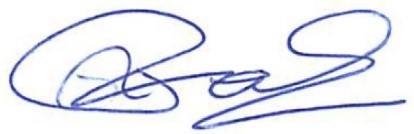 Ralph Foulds Managing Director, Oasis OverlandPh: 0044 (0)20 725 8924 Oasis Overland Expedition ItineraryPlease find listed below a detailed itinerary (for visas purposes only) for the Trans African Expedition departing the UK on the 12th November 2023. This traveller will join the group in Accra on 29th January.  Also supplied are some of the camping sites/hotels that we will be staying at during our travels.UK or home country - Spain - Morocco12th November – arrive in Gibraltar/Spain. Enter into Morocco through Ceuta. Travelling through Morocco, via Fes, Rabat, Marrakech, Laayoune, Dakhla.Mauritania5th December - entering through Nouadhibou (camping Bair du Levrier, Nouadhibou ph: +222 4574 6536),Nouakchott (camping Auberge Menata, Rue Abou Baker ph: +222 45 25 79 59).Senegal10th December – Enter Senegal and drive to St.Louis, (camping in Zebrabar, BP 640 Ph: +221 77 638 18 62), Dakar, Tambacounda.Guinea18th December - Enter Guinea and drive to Labe, Kinkon Falls near Pita and Conakry.Sierra Leone26th December – Enter Sierra Leone and drive to Bureh Beach (Bureh Beach Resort, near Tombo ph: +232 88871600)Guinea2nd January – re-enter Guinea and drive to Tinkisso Falls, Kankan, Nzerekore and Bossou (camping at Institute De Recherche Environmental De Bossou, Ph: +224 622259829)Cote D’Ivoire11th January - Enter Cote D’Ivoire and drive to Danane, Man, Yamoussoukro, Abengourou, TakikroGhana21st January - Takikro border from Cote D’Ivoire and drive to Mole National Park (camping in designated camping area ph: +0244316777), Kintampo Falls (camping in Falls grounds), Kumasi (Presbyterian Guest House, Misson Rd ph: 051 23879). Cape Coast via Kakum National Park (Stumble Inn, Mbofra Akyinim, Elmina. ph: 0541462733). Accra for 5 nights (Big Milly’s Backyard Camping, Kokrobite: (Ph: 0242206961, 0262999337- contact Wendy Lubin).Togo6th February - drive to Lome (Chez Alice ph: 22279172)Our travels will then continue overland through Benin, Nigeria, Cameroon and down to Cape Town.If you need further information in regards to our overland itinerary please don’t hesitate to contact us.